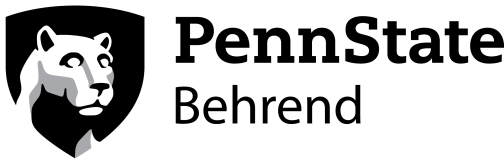 Penn State Behrend - Sigma XiTwenty-Fifth AnnualUndergraduate Student Research andCreative Accomplishment ConferenceOral PresentationsSession I 	Biology I - MicrobiologySession II	Biology II - Cell and Molecular Biology: GeneticsSession III	Biology III - Organismal Biology and BehaviorSession IV	Chemistry and Mathematics Session V	Computer Science and Engineering Session VI	Economics ISession VII	Economics II - Sport Economics Session VIII	EngineeringSession IX	Psychology and History/Political ScienceORAL PRESENTATIONSSESSION IBIOLOGY I - Microbiology169 NickORAL PRESENTATIONSSESSION IBIOLOGY I - Microbiology169 Nick8:55 a.m.Welcome9:00 a.m.A Second Heme Detoxification System in the Insect Pathogen Bacillus thuringiensisCasey Latario and Rachel Schmidt (Devin Stauff), Grove City College 9:15 a.m.The Effects of Nano Zinc and Nano Silver as Antiseptics and Safety for Human Skin Jui-En Hung (Kelly Miller), Penn State Behrend 9:30 a.m.Antimicrobial Activity of Essential Oils from Spices on Foodborne PathogensUsman Ahmad (Om Singh), University of Pittsburgh-Bradford 9:45 a.m.Break10:30 a.m.Musca domestica Transmission of Chronic Limb Ulcer Haemophilus ducreyiJordan Gaston (Tricia Humphreys and Bradley Hersh), Allegheny College 10:45 a.m.Use of the Software Program Mothur to Analyze Bacterial and Fungal Diversity on Potato Tubers Treated with 1,4-dimethylnaphthalene (DMN) René Díaz and Ravi Patel (Michael Campbell), Penn State Behrend 11:00 a.m.A Long-Term Study Examining the Antibacterial Effectiveness of Agion Silver Zeolite Technology on Door Handles within a College CampusColleen Miller and Melissa Tarquinio (Beth Potter), Penn State Behrend 11:15 a.m.End of PresentationsNoonAwards Luncheon in Erie HallORAL PRESENTATIONSSESSION IIBIOLOGY II – Cell & Molecular Biology/Genetics167 NickORAL PRESENTATIONSSESSION IIBIOLOGY II – Cell & Molecular Biology/Genetics167 Nick8:40 a.m.Welcome8:45 a.m.Constructing Genetically Modified Human Serum Albumin Reconstituted With Heme as a Potential Nitrite ReductaseMohammed Al Shibar (Mary Grace Galinato and Michael Campbell), Penn State Behrend9:00 a.m.A Genomic Survey for innexin 5 and 6 in Basal Dipteran SpeciesDavid Klodowski (Bradley Hersh), Allegheny College 9:15 a.m.Using Brainbow Imaging to Trace Individual Cells throughout Zebrafish Development Emily Mitchell and Drew Cobert (James Warren), Penn State Behrend 9:30 a.m.Treatment of Potatoes with 1,4-dimethylnapthalene Results in Transcriptional ChangesOlivia D’Annibale (Michael Campbell), Penn State Behrend9:45 a.m.Break10:30 a.m.Patterns of AN11 Expression and thoughts on its Regulation in Gametophytes of the Fern Ceratopteris richardiiRandy Toth, Julia Girouard, Kara Norman, and Shivali Singh (Mike Ganger and Sarah Ewing), Gannon University10:45 a.m.Who’s Eating Who?Jared Wilczynski and Brian Fuller (Greg Andraso and Kelly Grant), Gannon University11:00 a.m.Relative Gene Expression in Postnatal Day 25 IRBP-deficient MiceAnanya Yerramreddy and Matthew Tilley (Christy Donmoyer), Allegheny College 11:15 a.m.Gene Expression of Structural and Functional Proteins in the LRAT-/- Mouse Model, a Model of Vitamin A Deficiency Karishma Reddy (Christy Donmoyer), Allegheny College 11:30 a.m.End of PresentationsNoonAwards Luncheon in Erie HallORAL PRESENTATIONSSESSION III BIOLOGY III – Organismal Biology and Behavior170 NickORAL PRESENTATIONSSESSION III BIOLOGY III – Organismal Biology and Behavior170 Nick8:55 a.m.Welcome9:00 a.m.Tick Talk: Prevalence of Zoonotic Pathogens in PennsylvaniaRyan Braumann, Colin Fort, Amanda Hutzelmann, and Amy Lind (Tracy Farone), Grove City College 9:15 a.m.A Census of the Bat Population on Gannon University’s CampusNick Bengel and Erin Debelak (Steve Ropski), Gannon University 9:30 a.m.The Relationship between Blood Lead Concentration and Raptors Involved in Vehicular CollisionsAbby Hileman (Anne Jacobs), Allegheny College 9:45 a.m.Break10:30 a.m.Heat-Shock Response in Strongyloides Stercoralis Infective LarvaeLaura Johnston (Wayne Forbes), Slippery Rock University 10:45 a.m.Pharyngeal Morphology of Field-Caught and Lab-Reared Bluegills (Lepomis Macrochirus), Pumpkinseeds (Lepomis Gibbosus), and their HybridsAndrea Landgraf (Greg Andraso and Kelly Grant), Gannon University11:00 a.m.Indirect Community Repercussions of Gun Violence: A Case-Control Study to Determine the Effect of Mass Shootings in The United States on the Birth Weight of NewbornsGarrett Devenney (Becky Smullin Dawson), Allegheny College11:15 a.m.End of PresentationsNoonAwards Luncheon in Erie HallORAL PRESENTATIONSSESSION IVCHEMISTRY AND MATHEMATICS168 Nick ORAL PRESENTATIONSSESSION IVCHEMISTRY AND MATHEMATICS168 Nick 8:55 a.m.Welcome9:00 a.m.Developing the Discrete Schrödinger Form via Discrete Orthogonal Polynomial SequencesDerek Shaffer and Lauren Minner (Daniel Galiffa and Jennifer Ulrich), Penn State Behrend 9:15 a.m.Ideals and Extensions in Non-Commutative Rings 
Marco Nunez (Papiya Bhattacharjee), Penn State Behrend9:30 a.m.Elucidating the Nitrite Reductase Activity of Myoglobin by Altering its Hydrogen-Bonding Network: Method Optimization, Kinetics, and Spectroscopic CharacterizationJaclyn Gowen and Anthony Rodland (Mary Grace Galinato), Penn State Behrend9:45 a.m.Break10:30 a.m.The Discrete Sheffer Sequences as Solutions to the Discrete SchrödingerLauren Minner and Derek Shaffer (Daniel Galiffa and Jennifer Ulrich), Penn State Behrend10:45 a.m.Assessing Electrochemically Reduced Graphene Oxide as a Support for Cyanide-Coordinated Ferriprotoporphyrin to Selectively Detect H2SSusanne Simkovitch (Jason Bennett), Penn State Behrend 11:00 a.m.Do Vertex Replacement Rules Generate Post Critically Finite Self-Similar Sets?Thomas Tuberson (Michelle Previte), Penn State Behrend 11:15 a.m.End of PresentationsNoonAwards Luncheon in Erie HallORAL PRESENTATIONSSESSION VCOMPUTER SCIENCE AND ENGINEERING155 NickORAL PRESENTATIONSSESSION VCOMPUTER SCIENCE AND ENGINEERING155 Nick8:25 a.m.Welcome8:30 a.m.An Intelligent Analysis Application that Helps Telling Student’s Academic Preference to OthersXiaoyu Zhou (Meng Su), Penn State Behrend 8:45 a.m.Implementation of a NAS SystemBlake Dulick (Terri Lenox), Westminster College9:00 a.m.Leveraging Web Technologies for PLC InterfacingRyan Kelley (E. George Walters), Penn State Behrend9:15 a.m.Analyzing Various Intelligent Agent Designs in a New Game EnvironmentMark Patton (John Bonomo), Westminster College 9:30 a.m.Using Aquatic Adventure to Enhance the Learning of Mathematics in Preschool ChildrenAaron Shifflett (Terri Lenox), Westminster College 9:45 a.m.Break10:30 a.m.Developing a Tersoff Potential Molecular Dynamics Framework to Simulate Amorphous MaterialsYehya Awad (Blair Tuttle), Penn State Behrend10:45 a.m.Learning to Learn: Using Artificial Neural Networks to Assist in the Short-Term Learning of Brain-Computer InterfacesZachary Dernar (C. David Shaffer), Westminster College 11:00 a.m.Application of the Internet of Things in EducationYehya Awad (Naseem Ibrahim), Penn State Behrend 11:15 a.m.Library Call Number Sorting ApplicationChristopher Andrejewski (David Loker), Penn State Behrend 11:30 a.m.End of Presentations NoonAwards Luncheon in Erie HallORAL PRESENTATIONSSESSION VIECONOMICS I171 NickORAL PRESENTATIONSSESSION VIECONOMICS I171 Nick8:40 a.m.Welcome8:45 a.m.Does a College’s Admission Selectivity Affect its Student Loan Default Rate?Annie McGowan (Stephanie Martin), Allegheny College9:00 a.m.The Effects of the Samaritans Dilemma on the Outcome in Natural DisastersTaylor Samuel (Stephanie Martin), Allegheny College 9:15 a.m.The Determinants of Renting versus Owning a HomeEdward Tiemann (Stephanie Martin), Allegheny College 9:30 a.m.The Essential Correctional College EducationMark Egan (Stephanie Martin), Allegheny College 9:45 a.m.Break10:30 a.m.Case Study on the Determinants of the Euro versus the United States Dollar Since 1999Emily Neuherz (Stephanie Martin), Allegheny College 10:45 a.m.Gas Prices in Erie, Pennsylvania Natalie Szalajko (Kenneth Louie), Penn State Behrend 11:00 a.m.Examining Minority Business OwnershipMarissa Baker (Kenneth Louie), Penn State Behrend 11:15 a.m.End of PresentationsNoonAwards Luncheon in Erie HallORAL PRESENTATIONSSESSION VIIECONOMICS II – Sports Economics156 NickORAL PRESENTATIONSSESSION VIIECONOMICS II – Sports Economics156 Nick8:55 a.m.Welcome9:00 a.m.Performance, Wage and Nationality Discrimination in the Competitive Labor Market of Major League SoccerSteven Ramsdell (Stephanie Martin), Allegheny College 9:15 a.m.Does Age in the NFL Matter in Order to Succeed Relative to the Salaries of the Highest Paid Players per Team?Zach Harvey (Stephanie Martin), Allegheny College 9:30 a.m.NFL Player Trade and Acquisition Effects on Jersey SalesCody Stolar (Stephanie Martin), Allegheny College 9:45 a.m.Break10:30 a.m.Economic Impact of Professional Sports Teams on their CitiesNick Deichler (Stephanie Martin), Allegheny College 10:45 a.m.Does the Presence of Sports Affect Alcohol Sales and Crime Rates?Zachary Hudac (Stephanie Martin), Allegheny College 11:00 a.m.Do Sports Venues Act as a Catalyst for Gentrification in Low Income Areas?Ian Richards (Kenneth Louie), Penn State Behrend 11:15 a.m.End of PresentationsNoonAwards Luncheon in Erie HallORAL PRESENTATIONSSESSION VIIIENGINEERING165 NickORAL PRESENTATIONSSESSION VIIIENGINEERING165 Nick8:10 a.m.Welcome8:15 a.m.Experimental Investigation of Bend-Unbend Mechanics in the Tube-Flaring ProcessBradley Pier (Chetan Nikhare), Penn State Behrend8:30 a.m.Acoustic Noise Emission Analysis for Manufacturing ProcessesTravis Roney (David Loker, Cheatan Nikhare, and Ihab Ragai), Penn State Behrend 8:45 a.m.Hole Expansion and Strain Evolution during Biaxial TensionJohn Nolan (Chetan Nikhare), Penn State Behrend9:00 a.m.Assessment of Ergonomic Risks in Engineering Research Labs at Penn State BehrendAnton Benedikt and Kyle Beckett (Faisal Aqlan), Penn State Behrend9:15 a.m.Reconfiguring the Goat WrenchTyler Loughran (Charlotte de Vries), Penn State Behrend9:30 a.m.Mathematical Modeling of Microscale Fuel Cell Electrode PerformanceDaniel Doleiden and Naz Argun (Adam Hollinger), Penn State Behrend9:45 a.m.Break10:30 a.m.Sectional Heat-Treated Tubing during Uniaxial Crash TestZachary McCauley (Chetan Nikhare), Penn State Behrend10:45 a.m.Case Study of Multipurpose Product Design MethodologyJohnathan Moody (Shraddha Sangelkar), Penn State Behrend 11:00 a.m.The Effect of Applied Electricity on Springback during Bending and Flattening of Stainless Steel 304 and 316, Titanium ASM-T-9046, and Magnesium AZ31BJacklyn Niebauer and Ian Sweeney (Ihab Ragai and John Roth), Penn State Behrend 11:15 a.m.Validation of Anisotropic Strain Data for University-Built Biaxial Tensile MachineEmmett Vorisek (John Roth and Chetan Nikhare), Penn State Behrend11:30 a.m.End of PresentationsNoonAwards Luncheon in Erie HallORAL PRESENTATIONSSESSION IXPSYCHOLOGY AND HISTORY/POLITICAL SCIENCE166 NickORAL PRESENTATIONSSESSION IXPSYCHOLOGY AND HISTORY/POLITICAL SCIENCE166 Nick8:25 a.m.Welcome8:30 a.m.Assessing the Effectiveness of Therapy Dogs for Children with Autism in an Educational SettingEmily Galeza, Julia Gabrys, and Danielle Carioto (Heather Lum and Victoria Kazmerski), Penn State Behrend8:45 a.m.The Influence of Mentoring on Positive Youth DevelopmentEmily Marsden, Anana Tinnhe, Brianna Zaffino, Christina Murzynski, and Taylor Morris (Charisse Nixon and Nicole Rosen), Penn State Behrend9:00 a.m.Parental Attachement and College Student AdjustmentAllison Rupe, Skylar Amorose, Jane Ann Wiggers, and Chelsey Cratty (David Herring), Penn State Behrend 9:15 a.m.Parenting Styles, Bullying, and Adjustment to CollegeAlyssa Pollo, Kyleen Baker, Jessica Mihalic, Melissa Watson, and Raven Porter (David Herring), Penn State Behrend 9:30 a.m.The Effect of Game-Play Difficulty on Auditory Attention: an Event-Related Potential StudyAlysha Simmons and Rachel Mooney (Victoria Kazmerski), Penn State Behrend 9:45 a.m.Break10:30 a.m.“I’m in Lesbians with You”: A Microhistory of Romantic Friendships and Homosexuality Starring Emily DickinsonBreanna Black (Amy Carney), Penn State Behrend10:45 a.m.Examining the Effectiveness of a Promotional Giveaway Social Norms CampaignRebecca Dinsmore and Allison Gage (Melanie Hetzel-Riggin), Penn State Behrend 11:00 a.m.The Role of Life Events on FeelingsMeghan Burgdolt, Julia Luke, Jacob Benedict, and Brianna Zaffino (David Herring), Penn State Behrend 11:15 a.m.The Relationship between Personality and Perceived Support within a FriendshipKelsey Heinrich, Madison Barone, and Carlye Swanson (David Herring), Penn State Behrend 11:30 a.m.End of PresentationsNoonAwards Luncheon in Erie Hall